35. СРЕДНО ЕЗИКОВО УЧИЛИЩЕ „ДОБРИ ВОЙНИКОВ”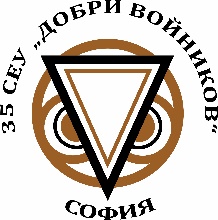 София 1164, район „Лозенец”, ул. „Добри Войников” № 16, тел. 866 10 60; 963 37 31 e-mail: seu_35@35sou.bg, сайт: 35sou.bgГрафик провеждане на втори час на класа от класните ръководители през втория срок на учебната 2023/2024 г.КласИме, презиме, фамилия на класния ръководителДенЧасМясто на провеждане1аТаня Николчевавторник12:15 – 13:0020 к-т1бЕлена Мариновапонеделник12:15 – 13:0020 к-т2аЦветелина Лагадовапетък11:20 – 12:0520 к-т2бТошко Тоневсряда12:15 – 13:0020 к-т2вЦенка Добревапетък11:20 – 12:0520 к-т3аСтилияна Емануиловапонеделник11:00 – 11:4520 к-т3бМилена Кожухаровасряда11:20 – 12:0520 к-т3вРумяна Долапчиевачетвъртък11:20 – 12:0520 к-т4аРени Дойчевапонеделник11:00 – 11:4520 к-т4бСнежанка Маданскапонеделник11:30 – 12:1520 к-т4вКалина Кръстевачетвъртък11:30 – 12:1520 к-т5аГалина Чолаковапетък13:10 – 13:5520 к-т5бИрена Захариевапетък13:30 - 14:1520 к-т5вДебора Александрова четвъртък13:30 – 14:1520 к-т6аДимитрина Георгиевапетък11:45 – 12:3020 к-т6бИвайло Душковпонеделник11:00 – 11:4520 к-т6вВеличка Григоровапонеделник13:20 – 14:0520 к-т7аЦветелина Витановачетвъртък11:45 – 12:3020 к-т7бМарина Тошковапетък13:30 – 14:1520 к-т7вБоряна Тотева понеделник11:45 – 12:3020 к-т8аКрасимира Узуновапонеделник13:30 – 14:1520 к-т8бЙоана Миновавторник12:35 - 13:2020 к-т8вТатяна Чолаковачетвъртък13:30 – 14:1520 к-т8гГергана Даковасряда12:35 - 13:2020 к-т8дРумяна Новковапетък11:45 – 12:3020 к-т9аМина Ташевапонеделник11:00 – 11:4520 к-т9бВиолета Русевапонеделник12:35 - 13:2020 к-т9вПавлина Николовапонеделник11:45 – 12:3020 к-т9гСимона Симеонова-Янкова сряда11:45 – 12:3020 к-т9дАнтон Аврамов сряда11:45 – 12:3020 к-т10аДаниела Горановапонеделник12:35 - 13:2020 к-т10бЛюдмила Годицкавторник11:45 – 12:3020 к-т10вКатя Гоговапетък12:35 - 13:20      20 к-т10гЯнка Поповапетък11:45 – 12:3020 к-т10дСунай Мазгалджиевчетвъртък13:30 – 14:1520 к-т11аИлияна Петровасряда13:20 – 14:0520 к-т11бСилвия Ивановачетвъртък13:30 – 14:1520 к-т11вРенета Кущиевасряда11:45 – 12:3020 к-т11гДиляна Ивановасряда11:00 – 11:4520 к-т12аОгнян Аспаруховчетвъртък12:35 - 13:2020 к-т12бМилка Ацевачетвъртък13:30 – 14:1520 к-т12вРадостина Виденовачетвъртък11:45 – 12:3020 к-т12гТатяна Ивановавторник12:35 - 13:2020 к-т12дНадежда Оцетовачетвъртък13:30 – 14:1520 к-т